XXXXX Seedsan OSSI Partner Seed Companywww.xxxxxxxx.com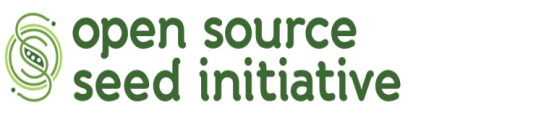 Congratulations! You have purchased an Open Source Seed Initiative Pledged variety. You have bought full rights to this seed rather than just renting it for a season. You have the right to use this seed however you want, breed with it, or even grow and sell the seed yourself. When you buy or accept this variety, however, you are agreeing to honor the OSSI Pledge.Open Source Seed Initiative Pledge: You have the freedom to use these OSSI-Pledged seeds in any way you choose. In return, you pledge not to restrict others’ use of these seeds or their derivatives by patents or other means, and to include this pledge with any transfer of these seeds or their derivatives.You can honor the commitment to include the Pledge with all transfers of the seeds by giving the information in your seed catalog or on your seed packets or by a written letter or e-mail communication or by accompanying the seeds with a flier like this one. (Feel free to copy and use this flier when you swap, give away, or sell OSSI-Pledged seeds.) For information on how to join the Open Source Seed Initiative movement as an individual member, a plant breeder, or a Partner Seed Company, and for a list of OSSI-Pledged varieties and OSSI Partner Seed Companies, visit http://osseeds.org/. Join in the fight to protect and expand the rights of gardeners and farmers everywhere to save, breed, swap, and sell seeds!XXXXX Seedsan OSSI Partner Seed Companywww.xxxxxxxx.comCongratulations! You have purchased an Open Source Seed Initiative Pledged variety. You have bought full rights to this seed rather than just renting it for a season. You have the right to use this seed however you want, breed with it, or even grow and sell the seed yourself. When you buy or accept this variety, however, you are agreeing to honor the OSSI Pledge.Open Source Seed Initiative Pledge: You have the freedom to use these OSSI-Pledged seeds in any way you choose. In return, you pledge not to restrict others’ use of these seeds or their derivatives by patents or other means, and to include this pledge with any transfer of these seeds or their derivatives.You can honor the commitment to include the Pledge with all transfers of the seeds by giving the information in your seed catalog or on your seed packets or by a written letter or e-mail communication or by accompanying the seeds with a flier like this one. (Feel free to copy and use this flier when you swap, give away, or sell OSSI-Pledged seeds.) For information on how to join the Open Source Seed Initiative movement as an individual member, a plant breeder, or a Partner Seed Company, and for a list of OSSI-Pledged varieties and OSSI Partner Seed Companies, visit http://osseeds.org/. Join in the fight to protect and expand the rights of gardeners and farmers everywhere to save, breed, swap, and sell seeds!